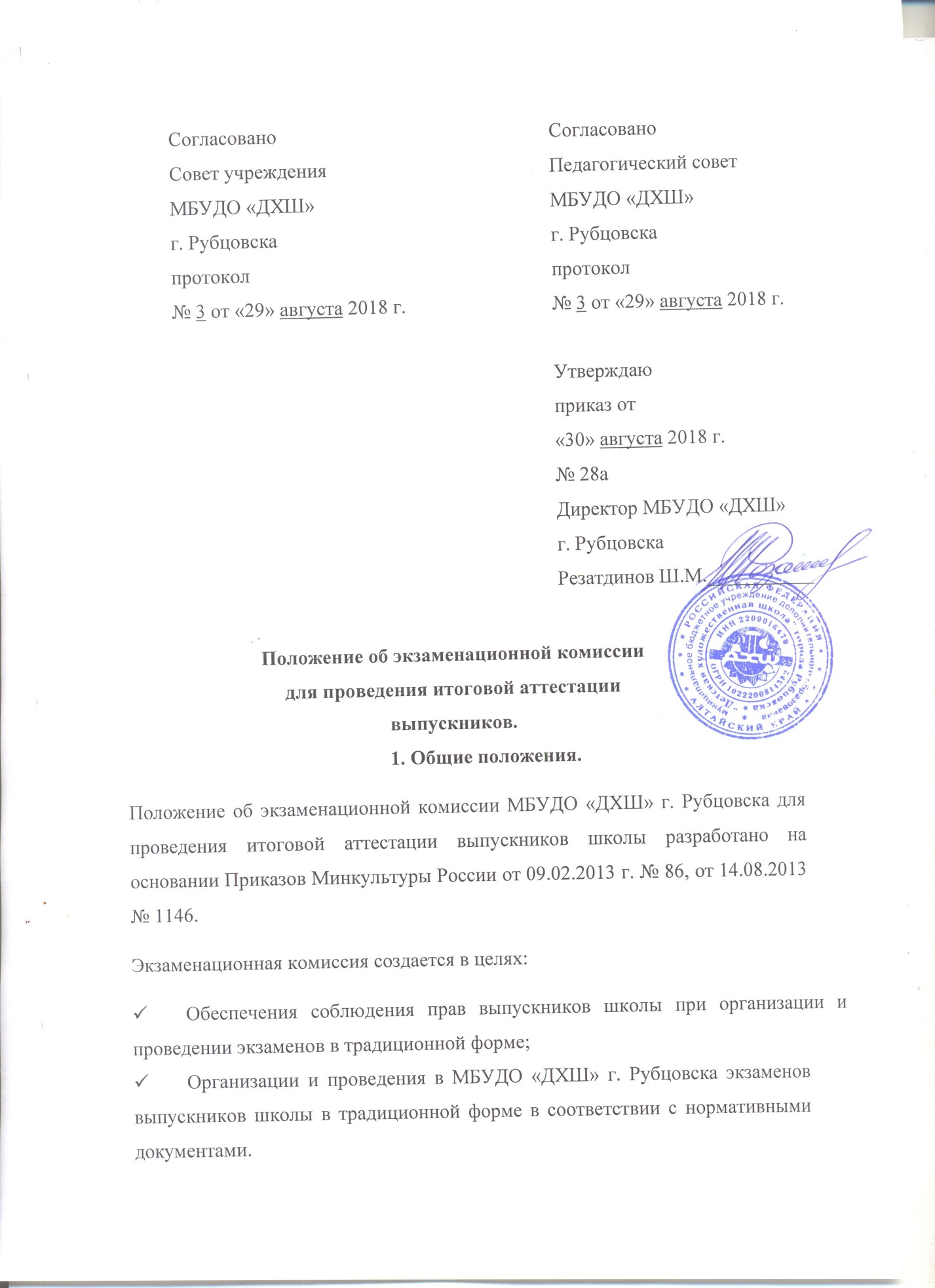 2. Состав и структура экзаменационной комиссии.2.1. Персональный состав экзаменационной комиссии для организации и проведения в МБУДО «ДХШ» г. Рубцовска экзаменов выпускников школы в традиционной форме рассматривается педагогическим советом и утверждается приказом директора за месяц до начала проведения государственной (итоговой) аттестации выпускников школы. Количественный состав экзаменационной комиссии определяется количеством экзаменов в традиционной форме и необходимым количеством педагогов.Персональный состав экзаменационной комиссии для организации и проведения в МБУДО «ДХШ» г. Рубцовска экзаменов выпускников школы в традиционной форме рассматривается педагогическим советом и утверждается приказом директора за месяц до начала проведения государственной (итоговой) аттестации выпускников школы. Количественный состав экзаменационной комиссии определяется количеством экзаменов в традиционной форме и необходимым количеством педагогов для организации и проведения данных экзаменов. Состав и порядок работы экзаменационной комиссии доводится до сведения всех участников государственной (итоговой) аттестации не позднее, чем за месяц до начала проведения государственной (итоговой) аттестации выпускников школы.Председателем аттестационной комиссии назначается директор МБУДО «ДХШ» г. Рубцовска.Экзаменационная комиссия состоит из предметных экзаменационных комиссий. Состав комиссии для проведения экзамена в традиционной форме включает:Председателя аттестационной комиссии;Преподавателя, ведущего предмет в данном классе;Одного преподавателя в качестве ассистента (ассистентами могут быть преподаватели, ведущие в школе тот же учебный предмет или предмет того же цикла).Полномочия и функции экзаменационной комиссии.Полномочия экзаменационной комиссии устанавливаются на период подготовки и проведения государственной (итоговой) аттестации выпускников школы.Экзаменационная комиссия МБУДО «ДХШ» г. Рубцовска выполняет следующие функции:Организует и проводит государственную (итоговую) аттестацию выпускников школы в соответствии с нормами;Устанавливает соответствие оценки знаний и практических навыков, полученных выпускниками школы в результате освоения образовательных программ, требованиям государственного образовательного стандарта;Оценивает теоретические знания учебного предмета, практические умения выпускников и выставляет экзаменационные оценки в соответствии с установленными критериями, с занесением их в протокол экзамена;Фиксирует на бланке устного ответа правильность и полноту ответа экзаменующегося, ведет запись дополнительных вопросов;Выставляет итоговые оценки по учебному предмету с занесением их в протокол экзамена.